РЕСПУБЛИКА ДАГЕСТАНГЛАВА МУНИЦИПАЛЬНОГО ОБРАЗОВАНИЯ«УНЦУКУЛЬСКИЙ РАЙОН»Индекс 368950  РД, пос. Шамилькала, ул.М. Дахадаева, 3  тел.55-64-85e-mail:mo_uncuk_raion@mail.ruПОСТАНОВЛЕНИЕ«24» январь 2017 г. № 08О порядке размещения информации о среднемесячной  заработной плате руководителей, их заместителей и главных бухгалтеров муниципальных учреждений и муниципальных унитарных предприятий  МО «Унцукульский район» В соответствии со статьей 349.5 Трудового кодекса Российской Федерации - постановляю:   1.Утвердить прилагаемый Порядок размещения информации о среднемесячной заработной плате руководителей, их заместителей и главных бухгалтеров муниципальных учреждений и муниципальных унитарных предприятий  МО «Унцукульский район» в информационно – телекоммуникационной сети «Интернет».   2.Муниципальным учреждениям и муниципальным унитарным предприятиям, финансируемым за счет средств бюджета муниципального образования «Унцукульский район», обеспечить реализацию статьи 349.5 Трудового кодекса Российской Федерации в соответствии с Порядком.   3.Опубликовать настоящее постановление на официальном сайте администрации МО «Унцукульский район».   4.Контроль за выполнением настоящего постановления возложить на  начальника финансового отдела.   5.Настоящее постановление  вступает в силу со дня опубликования.ГлаваМО «Унцукульский район»                                                И. Нурмагомедов                                                                                        Утверждено                                                                                       постановлением  главыМО «Унцукульский район»«____»________ 20__г. №____Порядокразмещения информации о среднемесячной заработной плате руководителей, их заместителей и главных бухгалтеров муниципальных учреждений и муниципальных унитарных предприятий  МО «Унцукульский район»  в информационно – телекоммуникационной сети «Интернет».I. Общие положения1.1. Порядок размещения информации о среднемесячной заработной плате руководителей, их заместителей и главных бухгалтеров муниципальных учреждений и муниципальных унитарных предприятий  МО «Унцукульский район» в информационно-телекоммуникационной сети «Интернет» (далее - Порядок) разработан в целях упорядочения условий оплаты труда руководителей, их заместителей и главных бухгалтеров муниципальных учреждений  и муниципальных унитарных предприятий  МО «Унцукульский район» и определяет процедуру размещения информации в информационно-телекоммуникационной сети «Интернет».

   1.2. В информации, размещаемой в информационно-телекоммуникационной сети «Интернет», запрещается указывать данные, позволяющие определить место жительства, почтовый адрес, телефон и иные индивидуальные средства коммуникации лиц, указанных в пункте 1.1 настоящего Порядка, а также сведения, отнесенные к государственной тайне или сведениям конфиденциального характера.II. Порядок размещения информации о среднемесячной заработной плате руководителей, их заместителей и главных бухгалтеров муниципальных автономных и муниципальных бюджетных  учреждений и муниципальных унитарных предприятиях МО «Унцукульский район» в информационно-телекоммуникационной сети «Интернет».2.1. Информация о рассчитываемой за календарный год среднемесячной заработной плате руководителей, их заместителей и главных бухгалтеров муниципальных автономных и муниципальных бюджетных  учреждений и муниципальных унитарных предприятиях МО «Унцукульский район»  (далее - информация) размещается муниципальными учреждениями и предприятиями  на собственных сайтах учреждений и предприятий в информационно-телекоммуникационной сети «Интернет».

    2.2. Информация размещается до 1 апреля года, следующего за отчетным, по форме согласно приложению к настоящему Порядку.III. Порядок размещения информации о среднемесячной заработной плате руководителей, их заместителей и главных бухгалтеров муниципальных казенных учреждений МО «Унцукульский район» в информационно-телекоммуникационной сети «Интернет»    3.1. Информация о рассчитываемой за календарный год среднемесячной заработной плате руководителей, их заместителей и главных бухгалтеров муниципальных казенных учреждений МО «Унцукульский район» размещается на официальном сайте муниципального образования МО «Унцукульский район» в информационно-телекоммуникационной сети «Интернет» по адресу: www. uncukul.ru.

     3.2. Муниципальные казенные учреждения представляют информацию функциональным (территориальным) органам администрации МО «Унцукульский район», осуществляющим отдельные функции и полномочия учредителей муниципальных учреждений, руководителю аппарата управления делами администрации МО «Унцукульский район», осуществляющему от имени администрации МО «Унцукульский район» в отношении подведомственных администрации МО «Унцукульский район» муниципальных учреждений отдельные полномочия учредителя (далее - учредитель), до 10 марта года, следующего за отчетным, по форме согласно приложению к настоящему Порядку.

    3.3. Учредитель направляет информацию, представленную ему подведомственными муниципальными казенными учреждениями, в течение десяти рабочих дней и направляет информацию в МКУ «Единая информационная система»  для размещения на официальном сайте муниципального образования МО «Унцукульский район» в информационно-телекоммуникационной сети «Интернет».
Приложениек Порядку размещения информации о среднемесячной заработной плате руководителей, их заместителей и главных бухгалтеров муниципальных учреждений и муниципальных унитарных предприятий МО «Унцукульский район» в информационно-телекоммуникационной
сети «Интернет»ИНФОРМАЦИЯ о среднемесячной заработной плате руководителей, их заместителей и главных бухгалтеров_________________________________________________________,
(наименование муниципального учреждения)

за 20___ годNФамилия, имя, отчествоДолжностьСреднемесячная заработная плата, руб.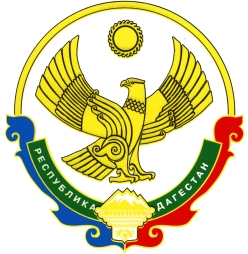 